Publicado en Zaragoza el 07/09/2021 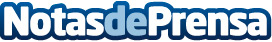 Grandes diseños de encuadernaciones con Megacity En Megacity son especialistas en encuadernadoras y ofrece un amplio catálogo de encuadernadoras para crear en la oficina todo tipo de presentaciones, anexos y catálogosDatos de contacto:Manuel Montaner976071031Nota de prensa publicada en: https://www.notasdeprensa.es/grandes-disenos-de-encuadernaciones-con Categorias: Educación Aragón Consumo Premios Oficinas http://www.notasdeprensa.es